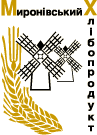 PRESS RELEASEJune 19, 2015, Kyiv, Ukraine MHP S.A.
Result of EGMMHP S.A. (LSE: MHPC) (“MHP” or “The Company”), today announces that at its Extraordinary general  meeting of shareholders (“EGM”), held at 5, rue Guillaume Kroll, L-1882, Luxembourg on Thursday 18 June 2015 all resolutions were passed.The agenda of the EGM was as follows:1.	Approval of MHP S.A. Consolidated Financial Statements for the financial years ended 31 December 2014, 2013 and 2012.2.	Amendment of article 14 paragraph 3 of the articles of association of the Company regarding the statutory date of the annual shareholders meeting.After deliberation, the general meeting of shareholders adopted both resolutions.For further information please contact: